KLASA: 003-06/20-01/URBROJ:2182/1-12/2-8- 06-20-1Šibenik,   14. prosinca  2020.   PREDMET: Poziv Pozivate se dana   21. prosinca 2020.  god. (ponedjeljak)    u  15.00. sati  u Medicinsku  školu, Ante Šupuka 29, na  tridesetpetu   (35.) sjednicu   Školskog odbora Medicinske  škole.Zbog epidemiološke situacije članovi Školskog odbora koji nisu u mogućnosti doći u Školu,  sjednici se mogu pridružiti i on-line, preko aplikacije ZOOM.  Spajanje preko link u prilogu: (kliknuti na poveznicu) Link:  Join Zoom Meeting
https://us04web.zoom.us/j/71837099098?pwd=SWdSd2ttMytINmpSRFVVWmdUNnVTZz09

Meeting ID: 718 3709 9098    Passcode: 2Vyj6m U slučaju nejasnoća javite se ravnateljici: 099/8181755DNEVNI RED:	Financijski plan Škole za 2021. godinu s projekcijom za 2022. I 2023. godinu s obrazloženjem i popratnim tablicama Ažuriranje plana nabave Škole za 2020. godinu. Suglasnosti za zasnivanje radnog odnosa Razno Predsjednica Školskog odbora:                                                                                                             Gorana Radić Jelovčić, prof. Dostaviti: Anita Donđivić, prof.   Ana Žepina Puzić, dipl.m.s.  Gorana Radić Jelovčić, prof. Vanja Letica, dr. med. Diana Dulibić, dipl.iur.Jasminka Brkičić, dr. med.Nikolina Vudrag, struč. spec. oec.Marin Cvitan, dipl.ecc. Oglasna ploča ŠkolePrilozi: Zapisnik sa  34.  sjednice Š.O.Suglasnosti MEDICINSKA   ŠKOLAŠIBENIK 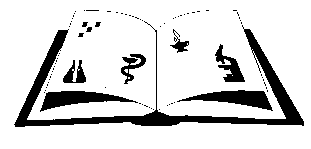 Matični broj: 3875865                      OIB: 42369583179Ante Šupuka 29 (p.p. 75), 22000 Šibenik  Centrala: 022/331-253; 312-550 Fax: 022/331-024ŠIFRA ŠKOLE U MINISTARSTVU: 15-081-504e-mail: ured@ss-medicinska-si.skole.hr web: www.ss-medicinska-si.skole.hr